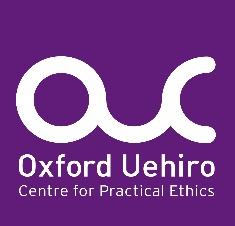 Practical Ethics and Responsibility CompetitionThe competition is run by the Oxford Uehiro Centre for Practical Ethics, at the University of Oxford.For details of the competition please visit: https://www.practicalethics.ox.ac.uk/practical-ethics-and-responsibility-competition If you have any questions about the competition please contact Liz Sanders liz.sanders@philosophy.ox.ac.ukFour winning teams will be selected on the basis of their video entries to participate in a day of further ethics competition in Oxford. It is essential that winning teams are accompanied by a member of staff to the Schools Day competition. Please note that a teacher can support one or more teams. Teacher statementI [INSERT NAME] agree to support a team from my school/organisation [INSERT SCHOOL/ORG NAME] in taking part in the Oxford Uehiro Centre for Practical Ethics 2022 Practical Ethics and Responsibility Competition. I will accompany my team to the Schools Day competition (either in person or online if covid requires) on 21st March 2023 if they are successful in the first stage of this competition. Team members names:Date:Teacher’s email address:Teacher’s signature: